About  & Strategy and Leadership. . .Strategy and Leadership, LLC provides group facilitation, consultation and training to businesses and organizations.  Strategic and project planning, organizational development, team building and leadership effectiveness are common topics of client engagements.  The company has offices in  and .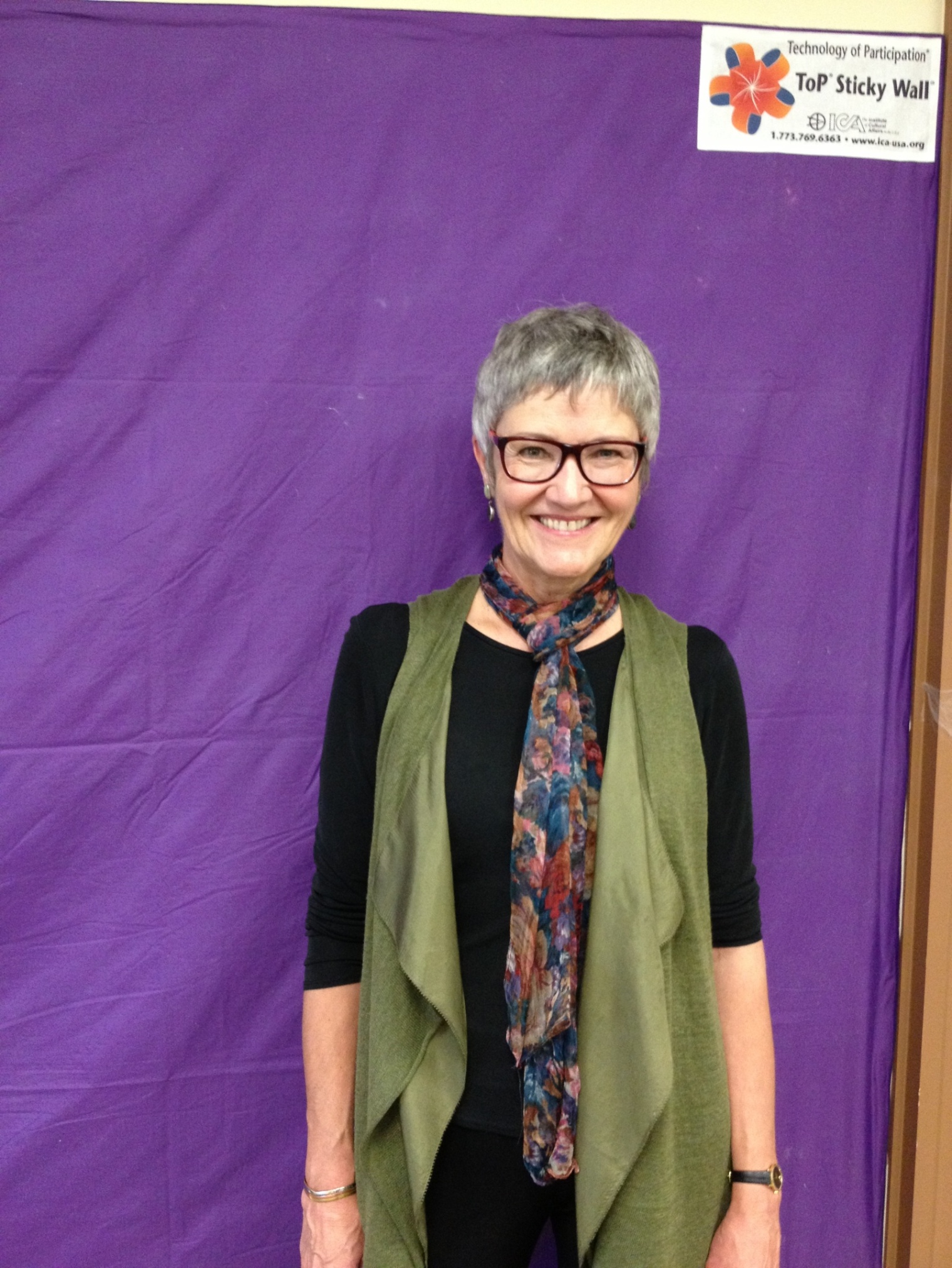 Mary’s work with Strategy and Leadership (then known as Management Solutions) began in 2003 and builds on 25 years experience in planning, project development, fund raising, coalition building, board governance, leadership development and management in the nonprofit arena.  Her list of clients includes the University of Texas Health Science Center at San Antonio, Rack Space, The San Antonio Symphony, Texas Public Radio, United Way, Our Lady of the Lake University, Trinity University, UTSA, Charity Ball Association, San Antonio Area Foundation, Girl Scouts of Southwest Texas, Valero Energy Corporation, City of San Antonio, Bexar County, Texas Nurses Association and more.  With every client, she helps groups clarify the issues/challenges they need to address, and helps them create working solutions they believe in.Mary holds a Masters degree in Social Work from the University of Houston Graduate School of Social Work with a focus on community & organizational development, and a BA with Honors from the  at .  She is licensed as an Advanced Practitioner of Social Work in  (LMSW-AP). She is a Mentor Trainer through the , and has been awarded master facilitator status and carries a national certification, Certified ToP Facilitator (CTF).  She has served on numerous professional and community committees and boards, and continues to lead in such capacities.Mary has been married for 33 years & has a son & a daughter, both adults.  She has been a long distance runner & completed 6 marathons.  With knees gone bad, she is now Nordic trekking and cycling as alternative endorphin-producing forms of exercise. 